ОБЩИЕ СВЕДЕНИЯ О ПРЕПОДАВАТЕЛЕ                                                                    ФИО: Бессолов Алик Тимофеевич. Должность: преподаватель кафедры                    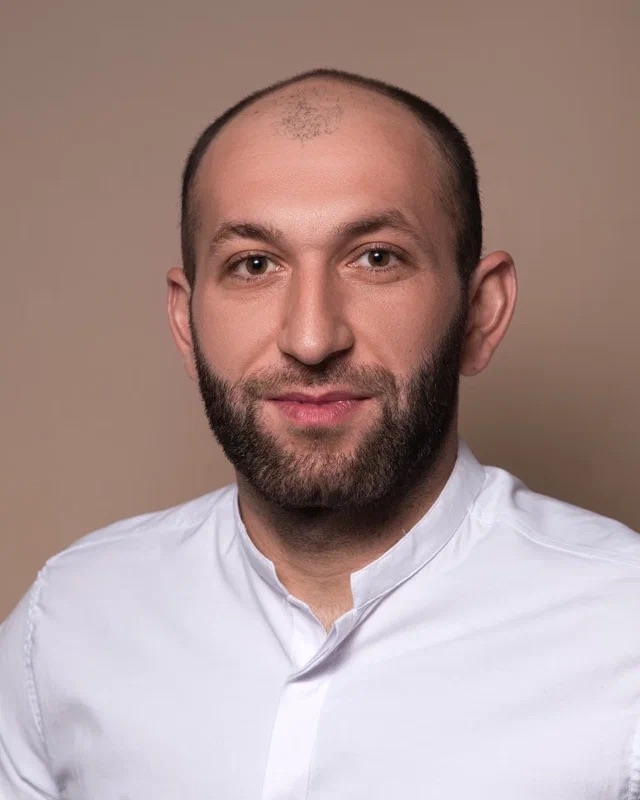 теории и методики спортивных игр. Базовая специальность по диплому: Бакалавр физической культуры по направлению "физическая культура". Магистр физической культуры по направлению "физическая культура и спорт". Исследователь. Преподаватель-исследователь. Волгоградская государственная академия физической культуры, 2019 год.Ученая степень: нет.Ученое звание: преподаватель.Курсы повышения квалификации:«Информационно-коммуникационные технологии в профессиональной деятельности преподавателя вуза» (ФГБОУ ВО «ВГАФК», .).«Педагогическая деятельность в профессиональном обучении с использованием информационно-коммуникативных технологий» (ФГБОУ ВО «Волгоградский государственный университет», .).«Цифровые технологии в области ФКиС» (ФГБОУ ВО ВГАФК», .).ОБРАЗОВАТЕЛЬНАЯ ДЕЯТЕЛЬНОСТЬПеречень УМК по дисциплинам реализуемых Академией ОПОП, подготовленных преподавателем лично или в соавторстве:«Теория и методика обучения базовым видам спорта: футбол» (49.03.01 Физическая культура профиль «Спортивная подготовка в избранном виде спорта»; 49.03.04 Спорт, профиль подготовки «Спортивная подготовка в избранном виде спорта»), 2019, .Перечень учебных изданий:Бессолов А.Т. Подготовка детей дошкольного и младшего школьного возраста к занятиям футболом: гендерный подход./ Сб.: Подготовка олимпийского резерва: спортивно-педагогические, медицинские и управленческие аспекты. [Текст] Материалы международной научно-практической конференции, ФГБОУ ВО «ВГАФК»,- Волгоград, 31 марта 2021 года / Олимп. ком. России; Поволж. Олимп. акад., Волгогр. Гос. Акад. Физ. Культуры; [редкол.: А.А. Сучилин, В.П. Черкашин, Ю.А. Зубарев, Л.И. Столярчук, Е.В. Дивинская] – Волгоград: Принт, 2021, 188 с.Жолобов, В. С. Методика и организация проведения соревнований по футболу / В. С. Жолобов, Д. В. Таможников, А. П. Комаров. – Волгоград : ФГБОУ ВО «ВГАФК», 2021. – 57 с.Бессолов А.Т. Таможников Д.В. Использование проприоцептивной тренировки в составе комплексной терапии сколиотической болезни./ Ж: ВОПРОСЫ КУРОРТОЛОГИИ, ФИЗИОТЕРАПИИ И ЛЕЧЕБНОЙ ФИЗИЧЕСКОЙ КУЛЬТУРЫ Учредители: Общероссийская общественная организация «Российское общество врачей восстановительной медицины, медицинской реабилитации, курортологов и физиотерапевтов» (Москва) 2021г.Сучилин А. А., Столярчук Л.И., Бессолов А.Т. Гендерный подход как инновационый процесс воспитания начинающих футболистов./ Ж.: Известия волгоградского педагогического университета. -2022. – №5. – С.168.Таможников Д.В., Комаров А.П., Новокщенов И.Н., Бессолов А.Т., Никулин Н.А. Использование нейрогимнастики в системе подготовки юных футболистов./ Ж.: Вопросы курортологии, физиотерапии и лечебной физической культуры. – 2022. – Т. 99. – № 3-2. –С. 188.Таможников Д.В., Комаров А.П., Новокщенов И.Н., Бессолов А.Т. AQ-ТРЕНИРОВКА КАК ЭФФЕКТИВНОЕ СРЕДСТВО ФОРМИРОВАНИЯ СКОРОСТНЫХ СПОСОБНОСТЕЙ ЮНЫХ ФУТБОЛИСТОВ./ Ж.: Вопросы курортологии, физиотерапии и лечебной физической культуры. 2023. Т. 100. № 3-2. С. 192-193.Проведенные открытые занятия:02.03.2022 г. Практическое занятие «Методика обучения технике ведении и передачи мяча» (ТиМОБВС: футбол, 49.03.01. Физическая культура, 1 курс, группа 104).НАУЧНО-ИССЛЕДОВАТЕЛЬСКАЯ ДЕЯТЕЛЬНОСТЬОБЩЕСТВЕННОЕ И ПРОФЕССИОНАЛЬНОЕ ПРИЗНАНИЕ           -  Почетная диплом Ассоциации мини-футбола России, 2022Сканы подтверждающих документов представлены в Приложении 1.              - Почетная грамота Комитета физической культуры и спорта Волгоградской области, 2023Сканы подтверждающих документов представлены в Приложении 2.ПРИЛОЖЕНИЕ 1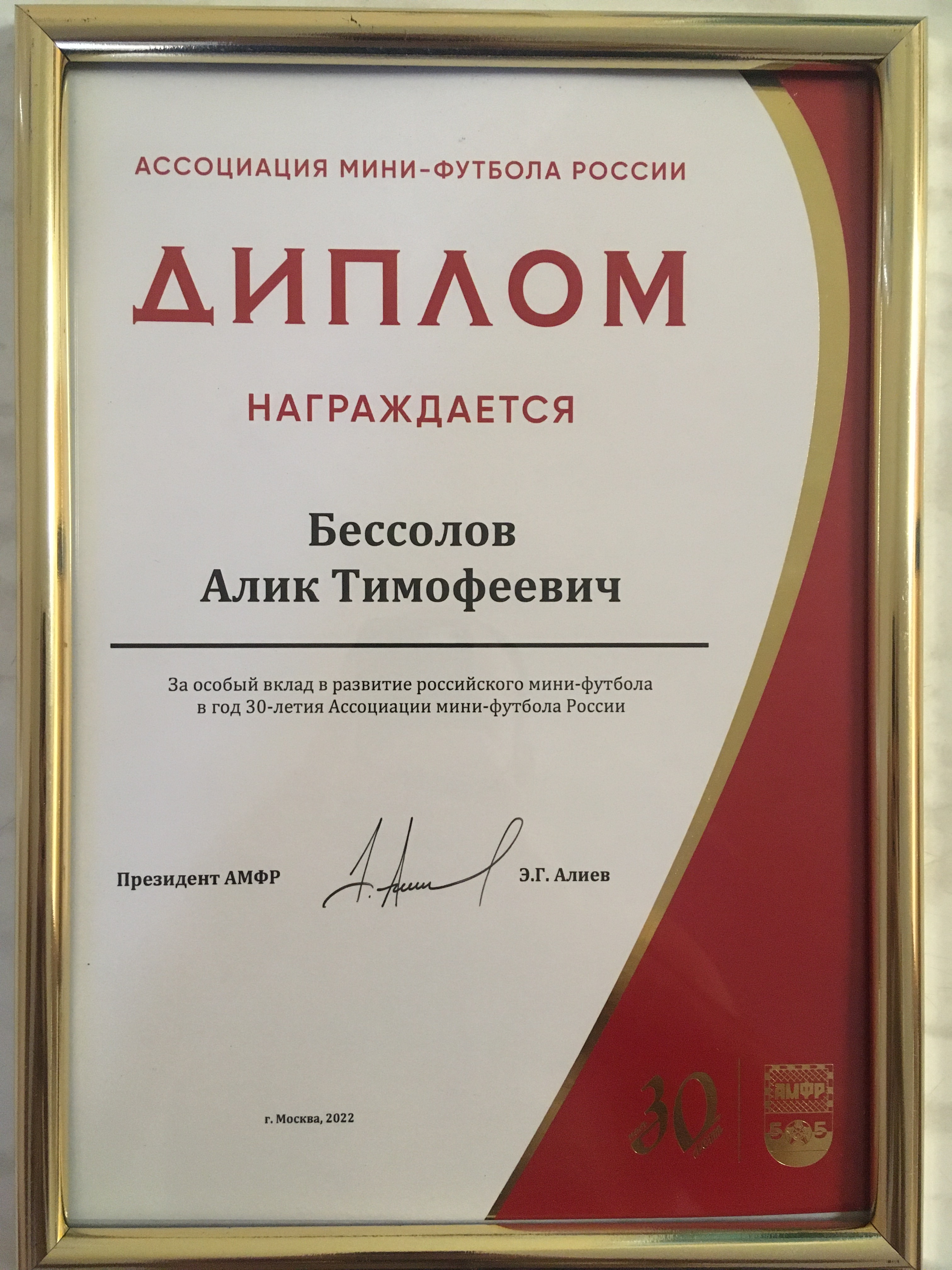 ПРИЛОЖЕНИЕ 2Индекс ХиршаКоличество публикацийЧисло цитированийЧисло самоцитирований11447